HOLIDAYS FAX COVER SHEET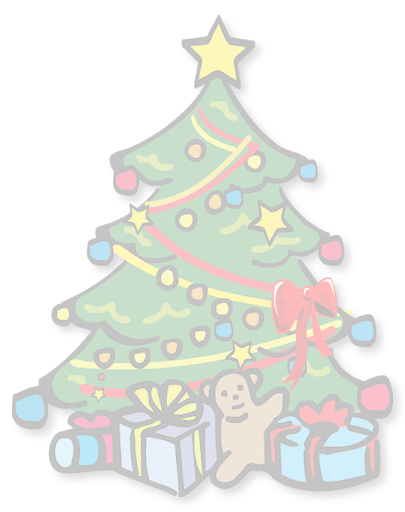 From: Fax:Date:# of Page:To: Fax#:Date:# of Page:Message:Copyright © FaxCoverSheet.info